保護者　→　顧問　→　校長　　　月　　日（　　）までに提出してください。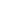 埼玉県高等学校体育連盟テニス専門部　ならびに学校名　　　　　　　　　　　　　　　　　　　　　　校長名　　　　　　　　　　　　　　　　　　　　　　　宛　私は、令和４年度埼玉県新人大会（テニス競技）ならびに令和４年度南部支部学校対抗リーグ戦に参加するにあたり、健康上の問題はありません。大会の実施要項、感染症拡大防止対策にしたがい、大会に参加することに同意します。令和４年　　　月　　　日　　　参加者名　　　　　　　　　　　　　　　　　　　　　　保護者名　　　　　　　　　　　　　　　　　　　　印　